Maths questions – Monday 13th JulyAll the worksheets are in this document – scroll down to the one you want to do OR have a go at them all!Complete your calculations below or write your answers in the red boxes.Use the fraction wall in the Maths Year 4 document to help you check your answers.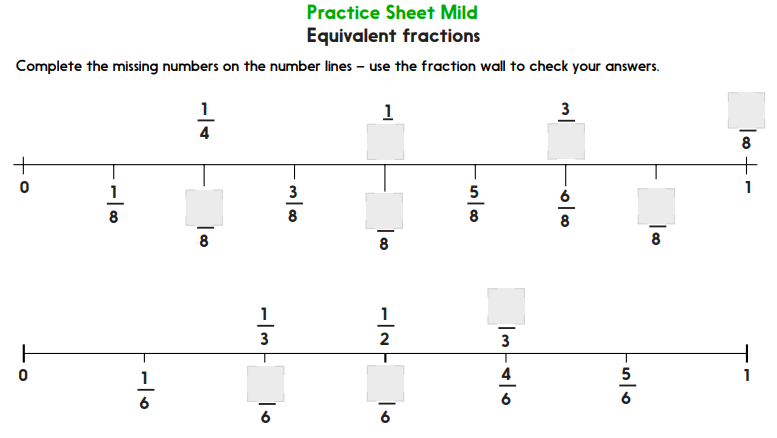 Answers = 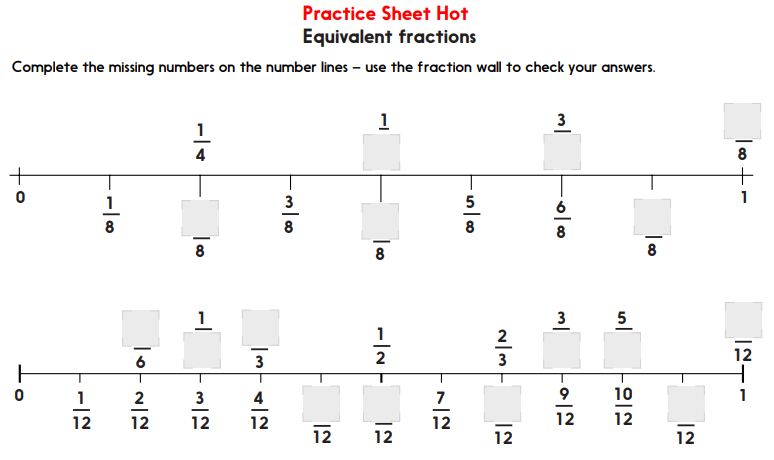 Answers = 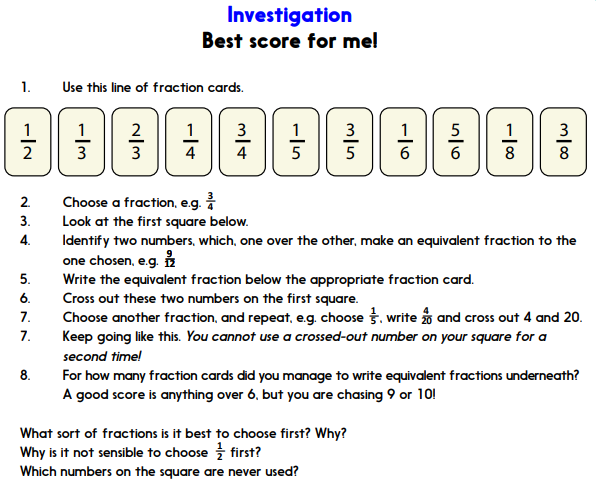 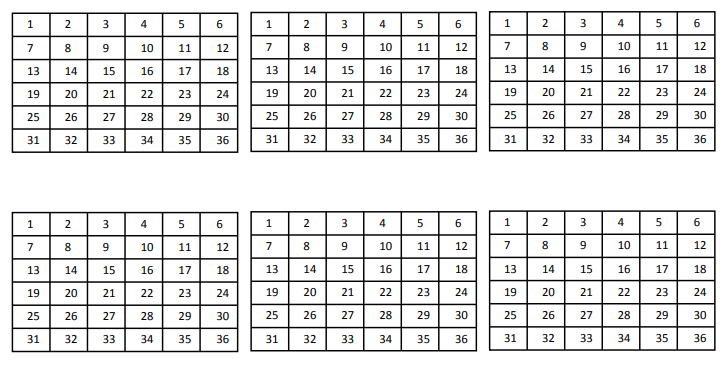 Answers =